Письмо №1103 от 03 ноября 2022 года Об участии в конференции в онлайн форматеРуководителям ООВ соответствии с письмом ДИРО №844/22 от 01.11.2022г. МКУ «Управление образования» информирует о том, что 24 ноября 2022 года с 11 до 14:00 СПб АППО проводит Всероссийскую научно-практическую конференцию «Проектирование системы взаимодействия с родителями в условиях резильентной школы» (проект «Петербургское партнёрство: учимся вместе»).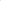 С 09 ноября по 23 ноября 2022 года осуществляется электронная регистрация для участия в пленарном заседании по адресу: https://forms.yandex.ru/u/635b9d9a3e9d0838e767e142/ 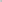 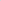 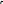 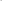 На указанную при регистрации электронную почту придет ссылка для подключения к конференции в онлайн формате.Программа конференции будет размещена на странице кафедры педагогики и андрагогики ГБУ ДПС) СПб АППО по адресу: : https://spbappo.ru/struktura/institut-razvitiyaobrazovaniya/kafedra-pedagogiki-i-andragogiki/, раздел «Конференции».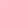 Основные даты:09 ноября - 23 ноября 2022 г, — электронная регистрация для участия в пленарном заседании24 ноября 2022 г, — пленарное заседание в очно-заочной форме на базе СПб АППО.Направления работы конференции: результаты участия петербургских школ, образовательных организаций других регионов в проекте «500+», проводимом Министерством просвещения РФ под лозунгом «Важен каждый ученик», направленным на повышение качества образования и поддержку школ с низкими образовательными результатами, работающими в сложных социальноэкономических условиях, а также адресную поддержку учащихся с проблемами в обучении; приоритетные направления разработки и реализации программ перевода школ с низкими образовательными результатами, работающими в сложных социально-экономических условиях, в режим эффективного функционирования; особенности развития образовательной среды, способствующей адресной поддержке учащихся, испытывающих трудности в обучении; проектирование системы взаимодействия с родителями, как условие повышения качества образования в школах, работающих в сложных социально-экономических условиях; консультирование, психолого-педагогическая и методическая поддержка  родителей и семей с детьми на базе образовательных организаций для повышения качества образования  (современный российский и международный опыт): методический инструментарий вовлечения родителей в систему обеспечения и контроля качества образования; партнерство семьи, школы, общества в предупреждении современных рисков развития ребенка; готовность родителей к оказанию поддержки ребенку в цифровой образовательной среде; подготовка педагогов к эффективному взаимодействию с родителями для обеспечения современного качества образования. Рабочий язык конференции: русский Телефон для справок: (812) 409-82-60 Электронная почта для участников конференции: andragogic@spbappo.ru Ответственные: Крылова Марина Алексеевна, преподаватель кафедры педагогики и андрагогики СПб АППО, Яциненко Наталия Николаевна, преподаватель кафедры педагогики и андрагогики СПб АППО. Материалы конференции для ознакомления и обмена педагогическим опытом будут размещены по адресу: https://spbappo.ru/struktura/institut-razvitiya-obrazovaniya/kafedrapedagogiki-i-andragogiki/ (раздел «Конференции»). Просим вас проинформировать педагогов о проведении конференции.Начальник МКУ  «Управление образования»:                                                Х.ИсаеваИсп. Магомедова У.К.Тел. 8-903-482-57 46